とうほく・北海道 自動車関連技術 ＷＥＢ展示商談会　出展者募集要領≪本展示商談会の特徴≫　１　コロナ禍でも「安心・確実・手軽」に参加できる営業機会・ ＷＥＢを活用することで、今後のコロナウイルスの感染拡大状況に関わらず開催・ 来場(閲覧)者は、期間中いつでも、どこからでもアクセス可能・ ＷＥＢ開催のため、会期前後の出展作業負担が大幅に軽減・ ３つの出展形態の中から、出展者のニーズ等により出展スタイルを自由に選択可能　　　　　　 ※ ①ＷＥＢ展示のみ　②ＷＥＢ展示＋現物展示　③ＷＥＢ展示+現物展示+自社説明員派遣　２　トヨタ自動車や関係企業への効果的・効率的な売り込み　　・ トヨタ自動車が新たに構築する「ＷＥＢ展示会システム」を活用　　　　 ※ 令和３年２月から運用を開始し、本展示商談会が第一弾となります　　・ トヨタ自動車の調達・生技・開発部門や取引先部品メーカー等約250社の社員がアクセス可能　　　　 ※ 他のどのＷＥＢ展示会よりもトヨタ関係者の閲覧が期待できます　３　成果に繋がる様々なフォロー　　・ 「現物に触れたい」という来場者のニーズに応えるため、刈谷市内で２日間現物を展示　　・ ターゲット企業の調達や生技担当の責任者等を現物展示会場に招待し、事務局スタッフ(道県アドバイザー等)の案内の下でじっくりご覧いただき、効果的にＰＲ【開催内容】【募集内容】１　募集する提案　(1)　提案内容　　　トヨタ自動車及び取引先部品・設備メーカー等に提案したい独自技術・製品例)ＣＡＳＥ関連の製品・部品製造に関わる新技術・新工法　 　量産現場の一層のＱＣＤ向上に資する独自技術　(2)　提案者　　　 いわて自動車関連産業集積促進協議会の会員で、県内に製造又は開発拠点を有する企業　(3)　提案数　　　 １社１提案　　　    ※　複数企業が連携して提案することも可能です２　出展企業の決定方法　　事務局において審査のうえ、出展の可否を決定します。出展にあたっては、提案内容の表現等の修正を求める場合があります。３　申込方法(1)　提出物　・　出展申込書　・　共通提案パネル　　※　様式は、http://www5.pref.iwate.jp/~hp0405/car/　からﾀﾞｳﾝﾛｰﾄﾞしてお使い下さい(2)　申込先　　 下記メールアドレスに送信ください　　 送信先：E-mail：AB0005＠pref.iwate.jp　
　問い合わせ先：019-629-5530　　 担当：岩手県ものづくり自動車産業振興室　下斗米、菊池(3)　申込締切　　　令和２年12月23日(水)４　出展費用　　14,850円(13,500円×消費税10％)５　今後の主なスケジュール(予定)　(1)　募集期間　　　　令和２年12月７日(月)～23日(水)(2)　出展者決定通知　令和３年１月６日(水)(3)　出展料納付　　　令和３年１月22日(金)　(4)　展示商談会　　　令和３年２月１日(月)～12日(金)【ＷＥＢ展示のイメージ】トヨタ自動車が構築するＷＥＢ展示会システムに、「とうほく・北海道 自動車関連技術 ＷＥＢ展示商談会」の専用ページを設けて、出展企業各社のパネルを掲載します。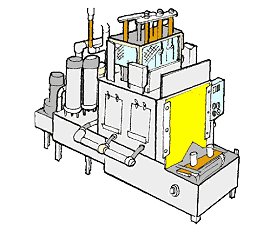 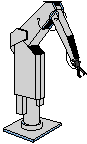 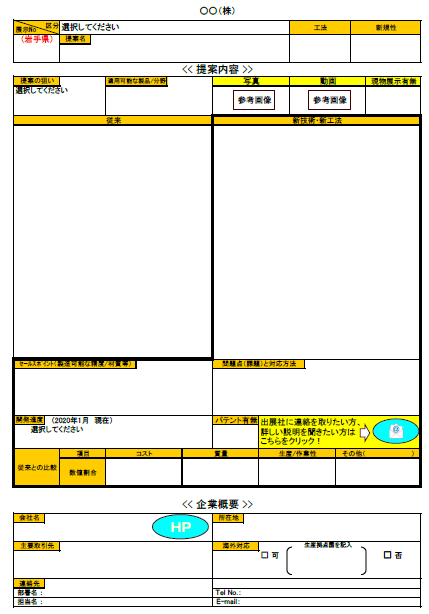 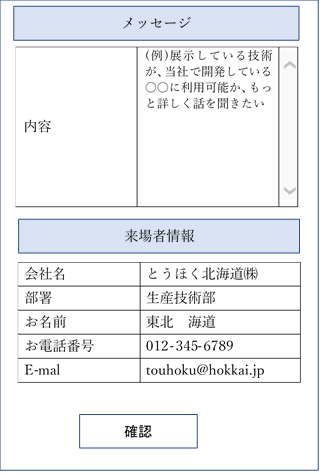 現物展示について１　目的　・　ＷＥＢ閲覧者の「現物に触れたい」というニーズに応える　・　ターゲット企業の調達や生技担当の責任者等の来場を促進し、道県アドバイザーの案内の下でじっくりご覧いただき、効果的なＰＲを行う２　期日・場所　　期日：令和３年２月４日(木)、５日(金)　　場所：刈谷市産業振興センター(あいおいホール)３　提案　(1)　展示物　　・　提案内容に関する現物・　印刷したパネル(2)　案内及び説明　・　事務局(道県職員・アドバイザー等)が対応・　積極的な営業を希望する企業は、会場に社員を派遣することも可能(3)　設営・撤去　　・　事務局が対応・　社員を派遣する場合、出展企業で実施４　来場勧誘方法・　ＷＥＢ展示商談会のトップページ及び各社パネルページで現物展示を強調してＰＲ　・　各企業の調達・生技部門の責任者等に対し、事務局が個別に積極的な来場を要請５　補足　・　展示会業界のガイドラインに従い、徹底したコロナウイルス対策を実施します。・　コロナウイルス感染症拡大の状況によっては、この現物展示を中止とする場合があります。　・　現物展示を行う場合でも出展費用の追加負担はありません。なお、現物の輸送費や説明員を派遣する場合に生じる旅費・宿泊費等については、出展者の負担となります。＜会場地図＞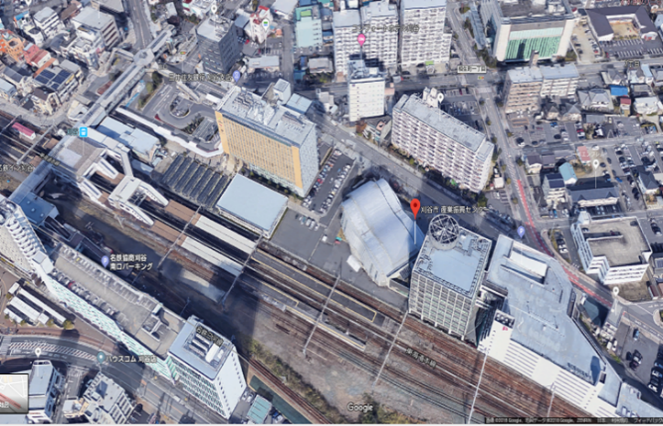 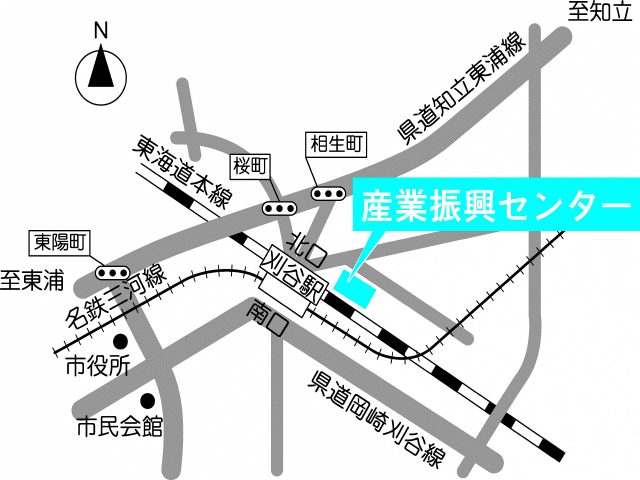 本年度は、新型コロナウイルスの影響で営業活動が制限され、東北・北海道が連携し毎年開催していたトヨタグループ向け展示商談会も通常の開催が困難な状況となりました。こうした状況の中でも域内企業様の営業機会を確保するため、今年のトヨタグループ向け展示商談会はＷＥＢ方式で開催いたしますので、ぜひ積極的に御出展ください。目的トヨタ自動車及びその取引先の部品メーカー・設備メーカー等に対して、ＷＥＢを活用し、東北・北海道の優れた製品・技術をＰＲすることで、具体的取引や協力関係の構築を目指す開催方法ＷＥＢ方式で開催※　ＷＥＢ上に設けた展示商談会の特設ページ上で各社の提案をＰＲ※　会期中２日間の現物展示も開催開催期間令和３年２月１日(月)～12日(金)※　現物展示　　　 期日：令和３年２月４日(木)、５日(金)　　　場所：刈谷市産業振興センター(あいおいホール)閲覧予定トヨタ自動車及び取引先部品・設備メーカー等約250社の調達・生技・開発等部署の責任者・担当者出展企業東北・北海道の域内企業　最大100社主催者とうほく自動車産業集積連携会議・北海道自動車産業集積促進協議会